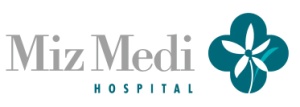 *Если были попытки ЭКО или стимуляции овуляции вышлите пожалуйста дополнительно их сканированные протоколы (в каком году, чем и какими дозами стимулировали, сколько получили и какого качества эмбрионы, сколько осталось и какого качества на крио, какой был эндометрий на момент подсадки)Опросной лист пациента по бесплодию(여성 불임 신환 등록지)■ ФИО(성명) ■ Возраст(나이)■ ФИО(성명) ■ Возраст(나이)■ Профессия(본인직업)■ Профессия(본인직업)■ № загран. паспорта(여권번호)■ № загран. паспорта(여권번호)■ ФИО супруга(배우자성명) ■ ФИО супруга(배우자성명) ■ Адрес(주소)■ Адрес(주소)■ Профессия супруга(배우자직업)■ Профессия супруга(배우자직업)■ №телефона дом.(전화)■ №телефона дом.(전화)■ моб. тел. супруга(배우자전화) ■ моб. тел. супруга(배우자전화) ■ №телефона сот.(휴대폰)■ №телефона сот.(휴대폰)■ E-mail.(이메일)■ E-mail.(이메일)■ Вес(кг.)(체중) kg■ Вес(кг.)(체중) kg■ Доктор (если есть пожелания по конкретному доктору – укажите имя)(주치의)■ Доктор (если есть пожелания по конкретному доктору – укажите имя)(주치의)■ Рост(см.)(신장) cm ■ Рост(см.)(신장) cm ■ Давление(혈압) /■ Давление(혈압) /МЕДИЦИНСКАЯ ИНФОРМАЦИЯMEDICAL INFORMATIONМЕДИЦИНСКАЯ ИНФОРМАЦИЯMEDICAL INFORMATIONМЕДИЦИНСКАЯ ИНФОРМАЦИЯMEDICAL INFORMATIONМЕДИЦИНСКАЯ ИНФОРМАЦИЯMEDICAL INFORMATION1Длительность бесплодия불임기간2Возраст вступления в брак결혼을 한 나이3Способ предохранения, с какого возраста, какой срок피임4Возраст наступления менструации초경을 한 나이5Количество беременностей임신 횟수5Естественные роды (кол-во раз, дата)자연분만5Кесарево сечение (кол-во раз, дата)제왕절개6Аборт(кол-во раз, дата, на каком сроке)인공유산6Естественный выкидыш (кол-во раз, дата, на каком сроке)자연유산6Внематочная беременность (кол-во раз, дата, на каком сроке, как удаляли)자궁외임신6Замершая беременность (кол-во раз, дата, на каком сроке, как удаляли)개류유산7Ранее, во время родов или после, наблюдались ли какие-либо осложнения과거 임신이나 분만중 또는 산후에 특별한 후유증은?8Укажите первый день последней менструации (год/месяц/число)마지막 생리 시작일은?8Регулярность менструального цикла (регулярный или нерегулярный)생리패턴8Кол-во дней менструального цикла생리주기8Продолжительность менструаций (кол-во дней)생리기간8Степень кровотечения (скудно / средне / обильно)생리양8Наблюдается ли боль во время менструаций (нет / немного / сильно / очень сильно)생리통МЕДИЦИНСКАЯ ИНФОРМАЦИЯMEDICAL INFORMATIONМЕДИЦИНСКАЯ ИНФОРМАЦИЯMEDICAL INFORMATIONМЕДИЦИНСКАЯ ИНФОРМАЦИЯMEDICAL INFORMATIONМЕДИЦИНСКАЯ ИНФОРМАЦИЯMEDICAL INFORMATION9Группа крови и резус귀하의 혈액형은?10Болеете ли чем-нибудь в данный момент? Если да то диагноз, когда был поставлен본인이 특별한 병을 알고 있는 것이 있습니까? (진단 받은날짜)10Какими болезнями болели в прошлом (название болезни/не болела)과거 병을 앓으신 경험은?11Переносили ли хирургические операции, если да, то какие과거 수술 받으신 경험은?11название операции있다면, 병명은?11в каком году년도 11в какой больнице병원11причина операции수술이유12Есть ли побочные эффекты на лекарственные препараты (если да, то название лекарства)약의 부작용을 경험하신 적은있다? (약명)13Принимаете ли в данный момент лекарства (если да, то название лекарства)현재 복용하시는 약은 있다? (약명)14Болеют (болели) ли родственники особенными болезнями(если да, то название болезни)가족중에 특별한 질병을 앓으시는 분은있다? (병명)15Количество половых отношений (кол-во раз в неделю/месяц)부부관계 횟수는?16Присутствует ли боль при половом акте부부관계시 통증은?17Обращались ли Вы ранее в клиники по бесплодию(если да то год и название больницы)과거에 불임클리닉을 이용하신 경험은?18Проставьте «да» напротив наименования анализов, которые Вы сделали:검사받으신 종목에 V표시를 해주십시오18Анализ на гормоны (дата сдачи)호르몬검사18Спермограмма супруга남편 정액검사18Обследование у гинеколога산부인과 검사18Рентген на проходимость маточных труб (дата, заключение)나팔관촬영18Анализ на совместимость성교후 검사18Анализ матки на раковые клетки.(дата последнего анализа)자궁암세포검사가장 최근 검사일18Кариотипkariotype18Биопсия эндометрия자궁내막검사18УЗИ на7 и 12 день МЦ생리12일째 초음파 18Гистероскопия (дата, диагноз)자궁내시경 18Анализы на инфекции (дата)균 검사 МЕДИЦИНСКАЯ ИНФОРМАЦИЯMEDICAL INFORMATIONМЕДИЦИНСКАЯ ИНФОРМАЦИЯMEDICAL INFORMATIONМЕДИЦИНСКАЯ ИНФОРМАЦИЯMEDICAL INFORMATIONМЕДИЦИНСКАЯ ИНФОРМАЦИЯMEDICAL INFORMATION19В предыдущей клинике установили ли причину? Если да, то:과거 다니던 병원에서 불임의 원인을 무엇이라고 판정하였습니까?19Мужское бесплодие남성불임19Цервикальная недостаточность자궁경부 점액분비 이상19Нарушение овуляции배란장애19Внутриматочные спайки, уплотнения и воспаление복강내 유착 및 염증19Непроходимость труб (дата, описание, снимки)나팔관촬영19Эндометриоз자궁내막 이상20 Проводили ли процедуры по бесплодию타 병원에서 받은 불임 시술은?20 Зачатие после стимуляции овуляции (кол-во раз, дата)*배란유도 후 부부관계20 Искусственная инсеминация (кол-во раз, дата)인공수정20 Экстракорпоральное оплодотворение (кол-во раз, дата)*시험관아기21Беспокоит ли что-либо кроме бесплодия불임증 이외에 다른 불편하신 점은?21Много влагалищных выделений냉이 많다21Боли в области таза허리가 아프다21Боли в области поясницы골반내 통증이 있다21Есть ли выделения из груди가슴 분비물 배출21Желаю пройти полное обследование정기검진 원한다22 Кто посоветовал Вам нашу клинику저희 병원에 오시도록 권유하신 분은?22 ФИО больного환자명22 ФИО врача의사명22 Название больницы병원명